		2021 ASPIRING EDUCATOR GRANT APPLICATION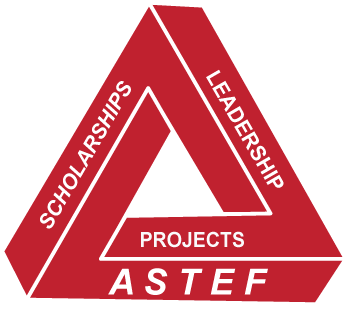 ALPHA STATE TEXAS EDUCATIONAL FOUNDATION (ASTEF)Grant Year: June 1, 2021 through May 31, 2022IMPORTANT NOTICEReview and follow the Aspiring Educator Grant Guidelines. Applications that are incomplete, missing the required letters of recommendation and/or transcripts, or that are postmarked (electronically or postal service) after March 1, 2021, will not be considered. Proofread your application carefully before submitting. No screen shots will be accepted.  Personal Data:Have you previously received an Aspiring Educator Grant?          Yes          No     If yes, when? ________________Name____________________________________________________________________________________________    Last			          First			Middle			MaidenMailing Address____________________________________________________________________________________			Street or Box Number			City				ZipTelephone _____________________________________ Personal Email _____________________________________		Home			CellCurrent Employer (if applicable)_______________________________________________________________________Are you a DKG collegiate member? 		  Yes		  No	If yes, date of induction ________________	Name and Location of Chapter ________________________________Goals/Purpose of Study:Tell us why you want to be a teacher. Please be as specific as possible using the space provided. Goals/Purpose of Study (continued)Upon completion of your teacher certification, where do you aspire to teach? __________________________________In what grade level(s) and/or subject(s) do you aspire to teach? _____________________________________________In the table below, provide the colleges/universities where you plan to pursue your studies, the location(s), and projected dates of enrollment. Attach a copy of your Degree/Certification Plan (if available).In what month and year do you expect to complete your bachelor’s degree and/or teacher certification? ___________________________________Educational Background (Attach a transcript for each of the below. Unofficial transcripts are acceptable.)By typing your name below, you are certifying you have read the Aspiring Educator Grant Guidelines and that the information provided is true and correct.Submit complete application package, including the application, letters of recommendation, transcripts, degree/certification plan (if applicable), and proof of acceptance to an alternative teacher certification program, if applicable, electronically (preferably) to:
 aspiringedu@astef.orgOr by mail to:	Cindy Neander		3004 High Chaparral Drive						Flower Mound, Texas 75022			All application materials must be submitted/postmarked by March 1, 2021Grant applied for – select one:  	   3-hour	  6-hour	  Alternative Teacher CertificationCollege/UniversityLocationDates of EnrollmentName of InstitutionLocationDates AttendedGraduated Y/NCollege Hours ReceivedHigh SchoolCollege/UniversityCollege/UniversityCurrent ProgramN/AName of Applicant:Date:Name of Sponsoring Texas DKG Member:Chapter Name:Personal E-mail:Texas DKG
Area No.:Telephone:Date: